REQUERIMENTO DE PRORROGAÇÃO DE PRAZO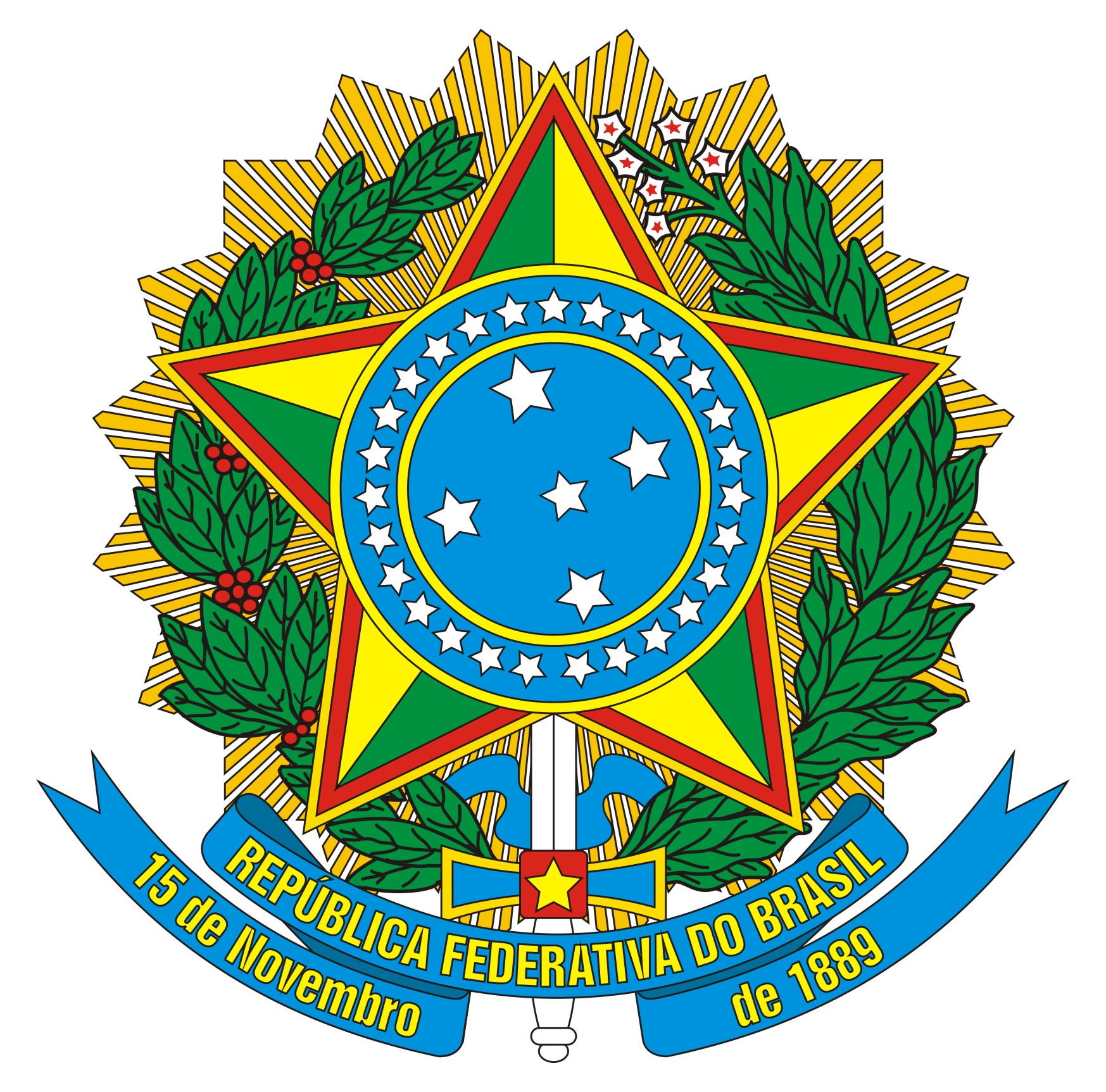 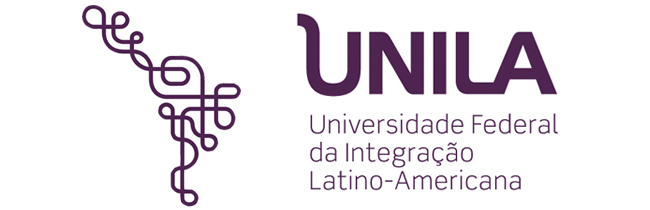 DE DEFESA – DISSERTAÇÃO	Eu _____________________________________________________________,  Professor(a) no Programa de Pós-Graduação em Engenharia Civil da UNILA, cadastrado com o número de SIAPE ______________ e Professor(a) Orientador do(a) discente _________________________________________, regularmente cadastrado com número de matrícula ________________________, requeiro ao Colegiado do referido Programa, a prorrogação do prazo de defesa da dissertação de meu / minha orientando(a), sob a justificativa circunstanciada abaixo:______________________________________________________________________________________________________________________________________________________________________________________________________________________________________________________________________________________________________________________________________________________________________________________________________________________________________________________________________________________________________________________________________________________________________________________________________________________________________________________________________________________________________________________________________________________________________________________________________________________________________________________________________________________________________________________________________________	Em anexo, acrescento os documentos comprobatórios para apreciação, bem como o cronograma preenchido. Nestes termos, solicito deferimento. Foz do Iguaçu, ____ de ________ de 20___.______________________________________________Nome e assinatura do Professor(a) Orientador(a)*Entregar em 1 via original na secretaria do Programa.PRORROGAÇÃO DE PRAZO DE DEFESA – DISSERTAÇÃO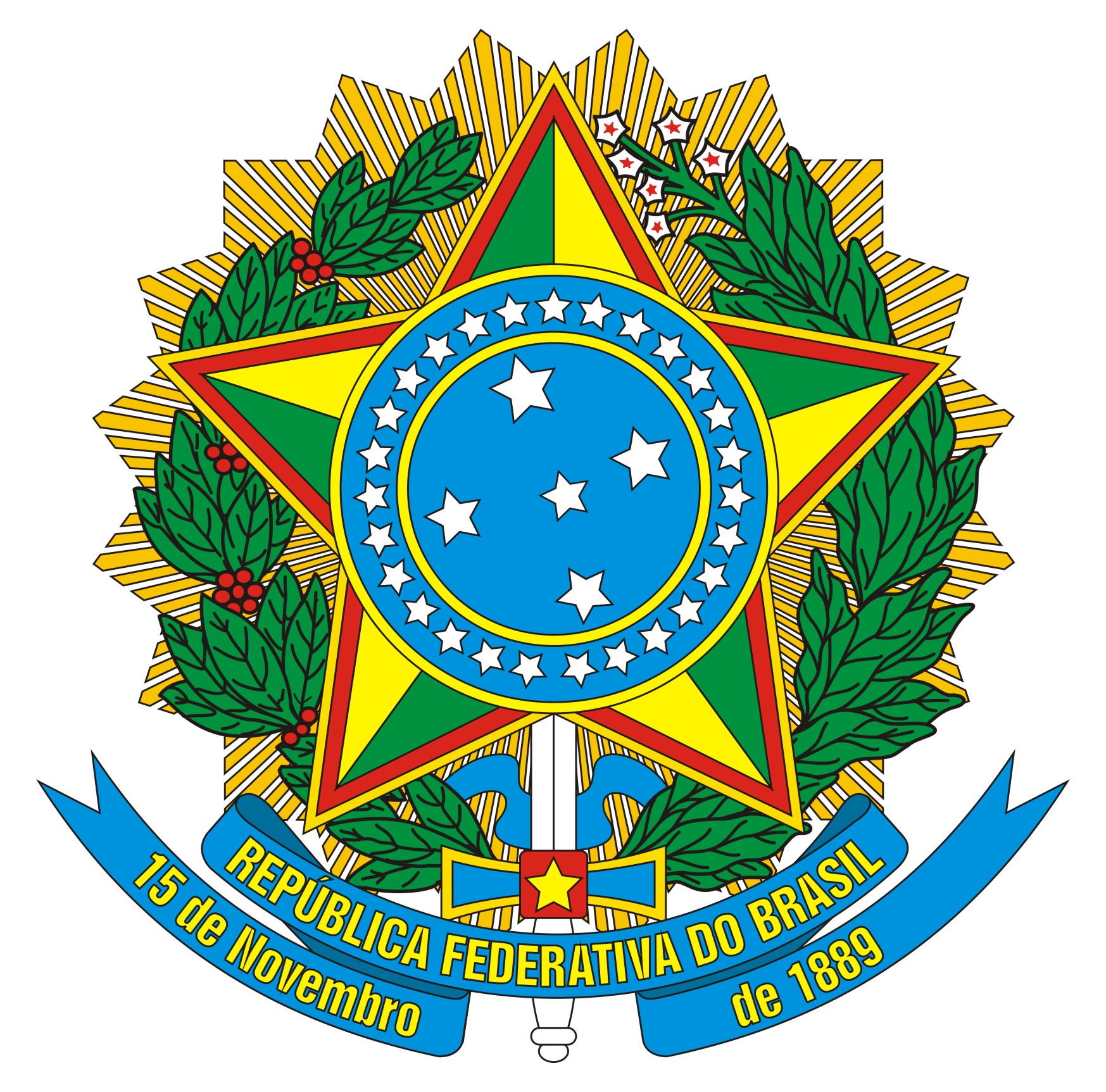 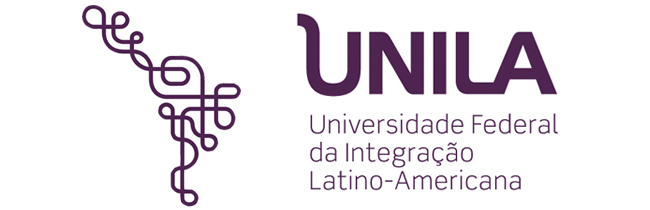 ANEXO I – CRONOGRAMACRONOGRAMA*Obs.: Conforme previsto na Legislação, o Agendamento da Defesa de Dissertação  deve ser realizado 30 dias antes da Realização da Defesa de Dissertação.EVENTODATAAgendamento da Defesa____ / ____ / ________Defesa da Dissertação____ / ____ / ________Início dos Procedimentos Pós-defesa da Dissertação____ / ____ / ________